ΚΛΙΝΙΚΗ ΑΣΚΗΣΗ στην ΠαιδοδοντιατρικήΘ'  ΕΞΑΜΗΝΟ 2022-2023Προπτυχιακή Κλινική Παιδοδοντιατρικής, 3ος όροφοςκαι Μεταπτυχιακή Κλινική Παιδοδοντιατρικής, 3ος όροφοςΤμήματα: 	Θ2α: Τετάρτη 8.00-10.00Θ2β: Τετάρτη 10.00-12.00Θ1α: Πέμπτη 8.00-10.00 Θ1β: Πέμπτη 10.00-12.00 Καλούνται  οι φοιτητές του Θ' Εξαμήνου για το Πανεπιστημιακό έτος 2022-2023 να παρευρεθούν στα εισαγωγικά θεωρητικά μαθήματα για την Κλινική άσκηση στην Παιδοδοντιατρική.Η παρουσία σας είναι ΥΠΟΧΡΕΩΤΙΚΗ.	Τμήμα Θ2α: Τετάρτη 12 Οκτωβρίου 2022 (Αίθουσα Σεμιναρίων Παιδ/κής 6ου Ορόφου)	Τμήμα Θ2β: Τετάρτη 12 Οκτωβρίου 2022 (Αίθουσα Σεμιναρίων Παιδ/κής 6ου Ορόφου)	Τμήμα Θ1α: Πέμπτη 13 Οκτωβρίου 2022 (Αίθουσα Σεμιναρίων Παιδ/κής 6ου Ορόφου)	Τμήμα Θ1β: Πέμπτη 13 Οκτωβρίου 2022 (Αίθουσα Σεμιναρίων Παιδ/κής 6ου Ορόφου)	Τμήμα Θ2α: Τετάρτη 19 Οκτωβρίου 2022 (Αίθουσα Σεμιναρίων Παιδ/κής 6ου Ορόφου)	Τμήμα Θ2β: Τετάρτη 19 Οκτωβρίου 2022 (Αίθουσα Σεμιναρίων Παιδ/κής 6ου Ορόφου)	Τμήμα Θ1α: Πέμπτη 20 Οκτωβρίου 2022 (Αίθουσα Σεμιναρίων Παιδ/κής 6ου Ορόφου)	Τμήμα Θ1β: Πέμπτη 20 Οκτωβρίου 2022 (Αίθουσα Σεμιναρίων Παιδ/κής 6ου Ορόφου)ΑΠΟ ΤΟ ΕΡΓΑΣΤΗΡΙΟ ΕΛΛΗΝΙΚΗ ΔΗΜΟΚΡΑΤΙΑΣΧΟΛΗ ΕΠΙΣΤΗΜΩΝ ΥΓΕΙΑΣ,   ΤΜΗΜΑ ΟΔΟΝΤΙΑΤΡΙΚΗΣΣΧΟΛΗ ΕΠΙΣΤΗΜΩΝ ΥΓΕΙΑΣ,   ΤΜΗΜΑ ΟΔΟΝΤΙΑΤΡΙΚΗΣΣΧΟΛΗ ΕΠΙΣΤΗΜΩΝ ΥΓΕΙΑΣ,   ΤΜΗΜΑ ΟΔΟΝΤΙΑΤΡΙΚΗΣ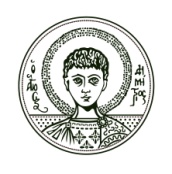 ΕΡΓΑΣΤΗΡΙΟ ΠΑΙΔΟΔΟΝΤΙΑΤΡΙΚΗΣΔιευθυντής: Αν. Καθ. Κων/νος ΑραποστάθηςΠληροφορίες: A. ΚανελλάκηΘεσσαλονίκη,  03.10.2022ΕΡΓΑΣΤΗΡΙΟ ΠΑΙΔΟΔΟΝΤΙΑΤΡΙΚΗΣΔιευθυντής: Αν. Καθ. Κων/νος ΑραποστάθηςΠληροφορίες: A. ΚανελλάκηΘεσσαλονίκη,  03.10.2022ΑΡΙΣΤΟΤΕΛΕΙΟΠΑΝΕΠΙΣΤΗΜΙΟΘΕΣΣΑΛΟΝΙΚΗΣΤηλ. :  2310999582   Α.Π.ΑΡΙΣΤΟΤΕΛΕΙΟΠΑΝΕΠΙΣΤΗΜΙΟΘΕΣΣΑΛΟΝΙΚΗΣe-mail:   koarap@dent.auth.gr Α.Π.ΑΡΙΣΤΟΤΕΛΕΙΟΠΑΝΕΠΙΣΤΗΜΙΟΘΕΣΣΑΛΟΝΙΚΗΣΚτίριο : ΟδοντιατρικήςΑ.Π.